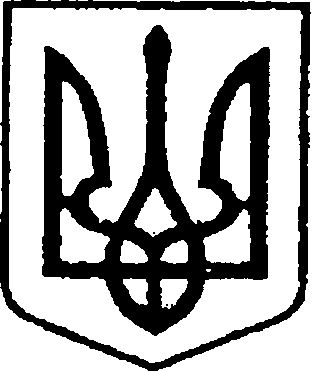 УКРАЇНАЧЕРНІГІВСЬКА ОБЛАСТЬ                          Н І Ж И Н С Ь К А    М І С Ь К А    Р А Д А36 сесія VIIІ скликанняР І Ш Е Н Н Явід 08 лютого 2024 року                     м. Ніжин                                       № 57-36/2024 Про надання згоди та безоплатне прийняття у комунальну власність Ніжинської міської територіальної громади медичного обладнання Відповідно до статей 25, 26, 42, 59, 60, 73 Закону України «Про місцеве самоврядування в Україні» від 21.05.1997 р. № 280/97-ВР, Закону України «Про передачу об'єктів права державної та комунальної власності» від 03.03.1998 року        № 147/98-ВР, Регламентy Ніжинської міської ради Чернігівської області, затвердженого рішенням Ніжинської міської ради від 27 листопада 2020 року           №3-2/2020 (зі змінами), рішення Чернігівської обласної ради від 19 грудня 2023 року № 5-16/VIII «Про передачу медичного обладнання», Ніжинська міська рада вирішила: Надати згоду та безоплатно прийняти із спільної власності територіальних громад сіл, селищ, міст Чернігівської області у комунальну власність Ніжинської міської територіальної громади в особі Ніжинської міської ради з постановкою на баланс  комунального некомерційного підприємства «Ніжинська центральна міська лікарня імені Миколи Галицького» Ніжинської міської ради Чернігівської області обладнання для забезпечення закладу охорони здоров’я:Концентратор кисню медичний AS098-5 VisionAire, в кількості                         4 (чотири) шт. Ціна за одиницю товару 52 725,00 грн. (П’ятдесят дві тисячі сімсот двадцять   п’ять гривень 00 коп.). Вартість товару 210 900,00 грн. (Двісті десять тисяч     дев’ятсот гривень 00 коп.);Концентратор кисню медичний AS099-103 NewLife Intensity10, в кількості 17 (сімнадцять) шт. Ціна за одиницю товару 140 200,00 грн. (Сто сорок тисяч двісті гривень 00 коп.). Вартість товару 2 383 400,00 грн. (Два мільйони триста вісімдесят три тисячі чотириста гривень 00 коп.).2. Зобов’язати комунальне некомерційне підприємство «Ніжинська центральна міська лікарня імені Миколи Галицького» Ніжинської міської ради Чернігівської області створити комісію та забезпечити здійснення заходів щодо приймання – передачі майна, зазначеного в пункті 1 даного рішення.3. Начальнику відділу комунального майна  Управління комунального майна та земельних відносин Ніжинської міської ради Чернеті О.О. забезпечити оприлюднення даного рішення на офіційному сайті Ніжинської міської ради протягом п’яти робочих днів після його прийняття.          4. Організацію виконання даного рішення покласти на першого заступника міського голови з питань діяльності виконавчих органів ради Вовченка Ф.І., начальника Управління комунального майна та земельних відносин Ніжинської міської ради Чернігівської області Онокало І.А. та генерального директора комунального некомерційного підприємства «Ніжинська центральна міська лікарня імені М. Галицького» Ніжинської міської ради Швець О.В.5. Контроль за виконанням даного рішення покласти на постійну комісію міської ради з питань житлово-комунального господарства, комунальної власності, транспорту і зв’язку та енергозбереження (голова комісії – Дегтяренко В.М.).Міський голова					                			Олександр КОДОЛАВізують:Начальник Управління комунального майната земельних відносин Ніжинської міської ради	                Ірина ОНОКАЛОПерший заступник міського голови з питань діяльності виконавчих органів ради                                              Федір ВОЧЕНКОСекретар Ніжинської міської ради                                                Юрій ХОМЕНКОНачальник відділу юридично-кадрового забезпечення апарату виконавчого комітету Ніжинської міської ради    		                                                В`ячеслав ЛЕГАГоловний спеціаліст – юрист відділу бухгалтерськогообліку, звітності та правового забезпечення Управліннякомунального майна та земельних відносин Ніжинськоїміської ради					   		       	  Сергій САВЧЕНКОГолова постійної комісії міської ради з питаньжитлово-комунального господарства, комунальноївласності, транспорту і зв’язку та енергозбереження	                                                     Вячеслав ДЕГТЯРЕНКОГолова постійної комісії міської ради з питаньрегламенту, законності, охорони прав і свобод громадян,запобігання корупції, адміністративно-територіальногоустрою, депутатської діяльності та етики                                Валерій САЛОГУБ